Памятка для родителей по профилактике и предупреждению коррупции в образовательной организации Борьба с коррупцией в Российской ФедерацииСогласно современному российскому законодательству, коррупция — это дача взятки, получение взятки, злоупотребление полномочиями, коммерческий подкуп либо иное.        Незаконное использование физическим лицом своего должностного положения.Вопреки законным интересам общества и государства в целях получения выгоды в виде денег, ценностей, иного имущества или услуг имущественного характера, иных имущественных прав для себя или для третьих лиц либо незаконное предоставление такой выгоды указанному лицу другими физическими лицами; а также совершение указанных деяний от имени или в интересах юридического лица.8 марта 2006 года Россия ратифицировала Конвенцию ООН против коррупции и приняла на себя ряд обязательств по имплементации антикоррупционных механизмов.Российское уголовное законодательство предусматривает наказание не только за дачу взятки а совершение незаконных действий, но и просто за дачу взятки. В 2011 году в статью 291 УК РФ были внесены изменения, радикально повысившие наказание за дачу взятки.Коррупция вызывает:¬ неэффективное распределение и расходование государственных средств иресурсов;¬ неэффективность коррупционных финансовых потоков с точки зренияэкономики страны;¬ потери налогов, когда налоговые органы присваивают себе часть налогов;¬ потери времени из-за чинимых препятствий, снижение эффективности работыгосударственного аппарата в целом;¬ разорение частных предпринимателей;¬ снижение инвестиций в производство, замедление экономического роста;¬ понижение качества общественного сервиса;¬ нецелевое использование международной помощи развивающимся странам,что резко снижает её эффективность;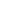 ¬ неэффективное использование способностей индивидов: вместо производстваматериальных благ люди тратят время на непродуктивный поиск ренты;¬ рост социального неравенства;¬ усиление организованной преступности — банды превращаются в мафию;¬ ущерб политической легитимности власти;¬ снижение общественной морали.Памятка о коррупции для родителей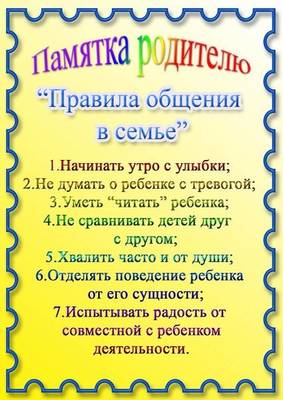 Статья 43 Конституции Российской Федерации гарантирует гражданам право на общедоступность и бесплатность общего образования в государственных или муниципальных образовательных учреждениях.Установление каких-либо денежных взносов (сборов) и иных форм материальной помощи в процессе обучения в образовательном учреждении не допускается.Вы должны знать!1. Не допускается принуждение родителей (законных представителей) учащихся, воспитанников к внесению денежных средств, осуществлению иных форм материальной помощи со стороны администрации и работников образовательных учреждений, а также созданных при учреждениях органов самоуправления, в том числе родительских комитетов, в части принудительного привлечения родительских взносов и благотворительных средств.2. Администрация, сотрудники учреждения, иные лица не вправе:- требовать или принимать от благотворителей наличные денежные средства;3. Родители имеют право:- получить информацию из ежегодного публичного отчета о привлечении и расходовании внебюджетных средств, который должен быть размещен на официальном сайте образовательного учреждения;- сообщить о нарушении своих прав и законных интересов при принятии противоправных решений, действиях или бездействии должностных лиц в контрольнонадзорные, правоохранительные органы.УВАЖАЕМЫЕ РОДИТЕЛИ!ЗАКОН И ГОСУДАРСТВО - НА ВАШЕЙ СТОРОНЕ.  НЕТ ПОБОРАМ!